23rd Annual Scientific Meeting of the Dutch Headache Society
Utrecht, Karel V, 22 November, 2019“Neuromodulation in Headache Management”12:00-13:00	Lunch13:00-13:05	Opening: Hans Carpay	Chair: Hans Carpay13:05-13:25	Headache Update: Basic Science
Antoinette Maassen van den Brink 13:25-13:45	Headache Update: Clinical
Joost Haan 	Chair: Michel Ferrari13:45-14:05	Vagus Nerve Stimulation in cluster headache & migraine		Ilse de Coo14:05-14:10	Discussion14:10-14:30	Botulinum Toxin		Gisela Terwindt 14:30-14:35	Discussion14:35-14:55	Sphenopalatine Ganglion Stimulation		Emile Couturier 14:55-15:00	Discussion15:00-15:20	Transcranial Magnetic Stimulation 		Else Tolner15:20-15:25	Discussion15:25-15:55	Coffee & Tea		Chair: Wim Mulleners15:55-16:15	Occipital nerve stimulation		Frank Huygen 16:15-16:20	Discussion16:20-16:40	Greater occipital nerve (GON) injections		Rolf Fronczek 16:40-16:45	Discussion16:45-17:05	Deep Brain Stimulation 		Saman Vincke 17:05-17:10	Discussion		Chair: Gisela Terwindt Chair Scientific Committee DHS17:10-17:35	Prof. Dr. P.R. Saxena Award and Lecture17:35-18:00	General Assembly DHS (Members DHS only)	17:35-19:15	Drinks (members DHS will join immediately after the General Assembly)19:15-22:00	Dinner & adjournOrganising committeeHans Carpay Michel Ferrari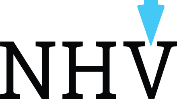 De Nederlandse Hoofdpijn Vereniging is de Nederlandse tak van de “International Headache Society” (IHS) en een officiële werkgroep van de “Nederlandse Vereniging voor Neurologie”The Dutch Headache Society HS is the Dutch Chapter of the International Headache Society (IHS) and the Headache Chapter of the Dutch Neurology AssociationKindly supported by(HC to confirm & finalise)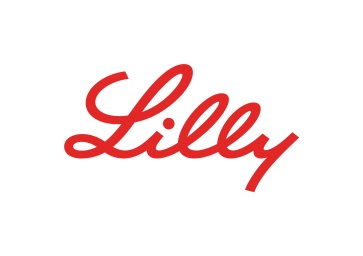 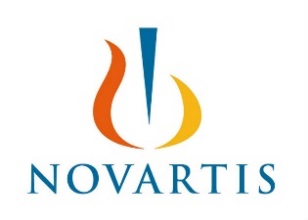 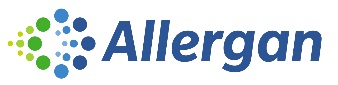 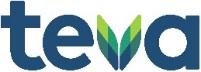 